Resoluciones #362 - #385Resoluciones #362 - #385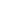 